Подпись представителя команды                                                Подпись представителя команды                                   ______________________   (_______________________ )      ______________________   (____________________ )Судья          _______________________________________________________________________________________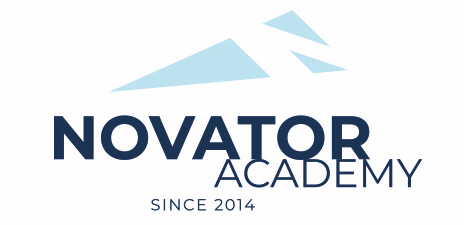 ПРОТОКОЛ  № 61Воз. категория  2011-12Стадион:    «Манеж стадиона Арена Химки»	«17» Декабря 2022 г.   09:00      10Новатор 12 (оранжевые)№ФИОСтМячиКарт№ФИОСтМячиКарт111Гасанов Тимур2Голубев Артур 3Губин Андрей4Гумель Александр 5Качинский Глеб 6Козловцев Артем 7Леончик Александр 8Понятовский Михаил 9Сапегин Артур 10Сафонов Илья11Сафонов КостяОфициальные представители командОфициальные представители командОфициальные представители командОфициальные представители командОфициальные представители командОфициальные представители командОфициальные представители командОфициальные представители командОфициальные представители командОфициальные представители команд№ФИОДолжностьДолжностьДолжность№ФИОДолжностьДолжностьДолжность1.тренертренертренерГурин Алексейтренертренертренер2